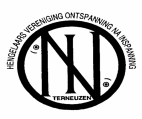 Na de zeewedstrijd vanZaterdag 26-11-2016Erwten en Bruinebonensoep eten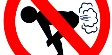 met spek, worst en broodkosten 7,50 euro p.p.aanvang 17.00 uuraanmelden bij Ben van den Bos voor woensdag 23–11- 2016ben.van.den.bos@oni-terneuzen.nl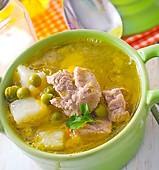 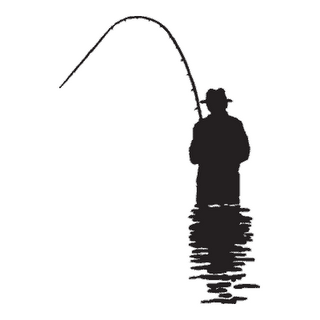                                                                                                                Groeten Het bestuur